РЕСПУБЛИКА   КАРЕЛИЯКОНТРОЛЬНО-СЧЕТНЫЙ КОМИТЕТСОРТАВАЛЬСКОГО  МУНИЦИПАЛЬНОГО РАЙОНАПРИКАЗ   от «08» июля 2015 г.                                                             № 25О внесении изменений и дополнений в Положение о комиссии по соблюдению требований к служебному поведению муниципальных служащих и урегулированию конфликта интересов, утвержденного приказом Контрольно-счетного комитета Сортавальского муниципального района от 08.10.2014г. №22     В соответствии с частью 4 статьи 5 Федерального закона от 25.12.2008г. №273-ФЗ «О противодействии коррупции», Федеральным законом от 22.12.2014г. №431-ФЗ «О внесении изменений в отдельные законодательные акты Российской Федерации по вопросам противодействия коррупции», Указом Президента Российской Федерации от 08.03.2015г. №120 «О некоторых вопросах противодействия коррупции» и в целях совершенствования деятельности по противодействию коррупцииПриказываю:Внести изменения и дополнения в Положение о комиссии по соблюдению требований к служебному поведению муниципальных служащих и урегулированию конфликта интересов, утвержденного приказом Контрольно-счетного комитета Сортавальского муниципального района от 08.10.2014г. №22 (далее – Положение).Подпункт «б» пункта 13 Положения, содержащий перечень оснований для проведения заседания комиссии, дополнить абзацем четвертым, вводящим следующее основание для проведения заседания комиссии:«Заявление муниципального служащего о невозможности выполнить требования Федерального закона от 07.05.2013г. №79-ФЗ «О запрете отдельным категориям лиц открывать и иметь счета (вклады), хранить наличные денежные средства и ценности в иностранных банках, расположенных за пределами территории Российской Федерации, владеть и (или) пользоваться иностранными финансовыми инструментами (далее – Федеральный закон №79-ФЗ) в связи с арестом, запретом распоряжения, наложенными компетентными органами иностранного государства в соответствии с законодательством данного государства, на территории которого находятся счета (вклады), осуществляется хранение наличных денежных средств и ценностей в иностранном банке и (или) имеются иностранные финансовые инструменты, или в связи с иными обстоятельствами, не зависящими от его воли или воли его супруги (супруга) и несовершеннолетних детей.Подпункт «д» пункта 13 Положения изложить в новой редакции:« поступившее в соответствии с частью 4 статьи 12 Федерального закона от 25 декабря 2008 г. N 273-ФЗ "О противодействии коррупции" и статьей 64.1 Трудового кодекса Российской Федерации в Контрольно-счетный комитет уведомление коммерческой или некоммерческой организации о заключении с гражданином, замещавшим должность муниципальной службы в Контрольно-счетном комитете, трудового или гражданско-правового договора на выполнение работ (оказание услуг), если отдельные функции государственного управления данной организацией входили в его должностные (служебные) обязанности, исполняемые во время замещения должности в Контрольно-счетном комитете, при условии, что указанному гражданину комиссией ранее было отказано во вступлении в трудовые и гражданско-правовые отношения с данной организацией или что вопрос о даче согласия такому гражданину на замещение им должности в коммерческой или некоммерческой организации либо на выполнение им работы на условиях гражданско-правового договора в коммерческой или некоммерческой организации комиссией не рассматривался.»  Подпункт 16 Положения дополнить следующим:«В случае неявки на заседание комиссии гражданина, замещавшего должность муниципальной службы в Контрольно-счетном комитете (его представителя), при условии, что указанный гражданин сменил место жительства и были предприняты все меры по информированию его о дате проведения заседания комиссии, комиссия может принять решение о рассмотрении данного вопроса в отсутствии указанного гражданина.»Дополнить Положение пунктом 22.1 следующего содержания:« По итогам рассмотрения вопроса, указанного в абзаце 4 подпункта «б» пункта 13 Положения, комиссия принимает в отношении муниципального служащего Контрольно-счетного комитета, одно из следующих решений:а) признать, что обстоятельства, препятствующие выполнению требований Федерального закона №79-ФЗ, являются объективными и уважительными;б) признать, что обстоятельства, препятствующие выполнению требований Федерального закона №79-ФЗ, не являются объективными и уважительными. В этом случае комиссия рекомендует Председателю контрольно-счетного комитета применить к муниципальному служащему конкретную меру ответственности.1.5.	Пункт 23 Положения изложить в следующей редакции: «По итогам рассмотрения вопросов, предусмотренных подпунктами «а» и «б» пункта 13 настоящего Положения, при наличии к тому оснований комиссия может принять иное, чем предусмотренное пунктами 19-22, 22.1 настоящего Положения, решение. Основания и мотивы принятия такого решения должны быть отражены в протоколе заседания комиссии».     Разместить данный приказ на официальном сайте Контрольно-счетного комитета Сортавальского муниципального района в информационно-телекоммуникационной сети «Интернет».Контроль над исполнением приказа оставляю за собой.    Председатель                                                        Н.А. Астафьева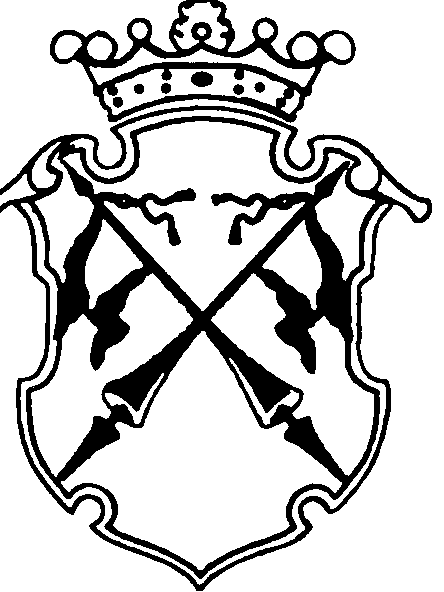 